Brainstorming: Was ist für Lernende in einer Stadt wichtig?EinkaufszentrenBahnhof/Bahn- u. Buslinien // ÖPNVSoziale EinrichtungenKino, TheaterLokale/Restaurants/Bars // GastronomieSportanlagenIndustrieviertel / GewerbeviertelVom gesamten Plenum: (via sli.do-Umfragetool)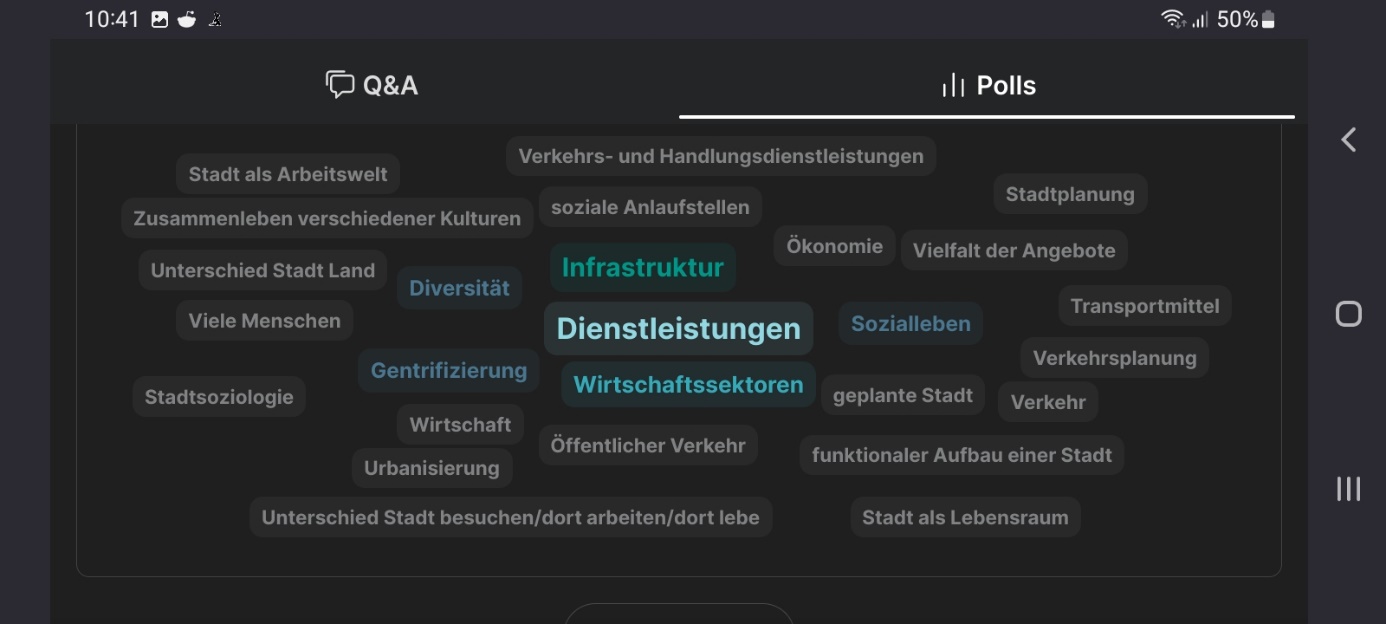 Was ist Konzeptwissen:Linz: ~200.000 EinwohnerWien: ~2. MioMethodenwissen:Methoden = Fertigkeiten (zB (räumliche) Orientierung in der Stadt)ProzesswissenProzesse können auch Konzepte seindie 3 Anforderungsbereiche1: Reproduktion von Wissen (Operatoren: beschreiben, nennen, zusammenfassen)2. Transfer von (Konzept)Wissen – Eigenleistung! (Operatoren: anwenden, erläutern, vergleich3. Reflexion von Wissen (Operatoren: begründen, reflektieren, …) Stellung beziehen (in eine Rolle hineinschlüpfen, ohne Überforderung (zB Finanzminister – unlösbar für niemanden))